Procurement noticefor publication on the Programme webpage at www.ro-md.net In English:Anunț de achizițiePentru publicarea pe pagina Programului www.ro-md.net In limba națională: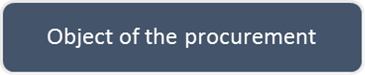 Repair works of the Museum of History and Ethnography from Ciuciuleni village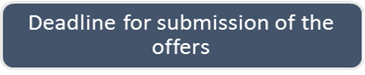 24.01.2022 (17:00 EEST).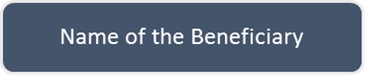 Hincesti District Council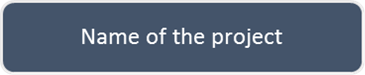 „Let's discover Stefan cel Mare traces together”,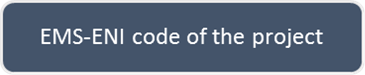 1HARD /2.1 /107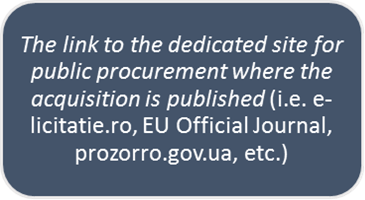  https://hincesti.md/2021/11/23/proiectul-pe-urmele-lui-stefan-cel-mare-1hard-2-1-107/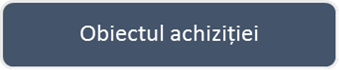 Lucrări de reparație a Muzeului de istorie și etnografie din s. Ciuciuleni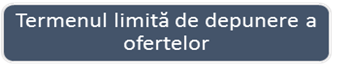 24.01.2022 (17:00 EEST).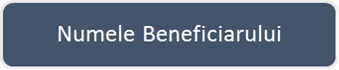 Consiliul Raional Hincesti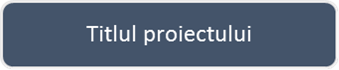 „Pe urmele lui Ștefan cel Mare, 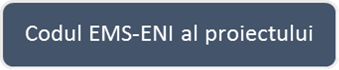 1HARD /2.1/107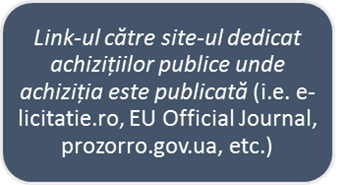 https://hincesti.md/2021/11/23/proiectul-pe-urmele-lui-stefan-cel-mare-1hard-2-1-107/